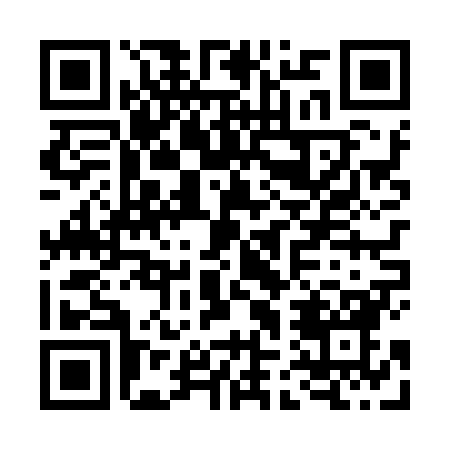 Ramadan times for Sheffield, South Yorkshire, UKMon 11 Mar 2024 - Wed 10 Apr 2024High Latitude Method: Angle Based RulePrayer Calculation Method: Islamic Society of North AmericaAsar Calculation Method: HanafiPrayer times provided by https://www.salahtimes.comDateDayFajrSuhurSunriseDhuhrAsrIftarMaghribIsha11Mon4:544:546:2912:164:066:046:047:3912Tue4:514:516:2712:164:076:056:057:4113Wed4:494:496:2412:154:096:076:077:4314Thu4:464:466:2212:154:106:096:097:4515Fri4:434:436:2012:154:126:116:117:4716Sat4:414:416:1712:144:136:136:137:4917Sun4:384:386:1512:144:156:156:157:5118Mon4:364:366:1212:144:166:176:177:5319Tue4:334:336:1012:144:186:186:187:5520Wed4:304:306:0812:134:196:206:207:5821Thu4:284:286:0512:134:216:226:228:0022Fri4:254:256:0312:134:226:246:248:0223Sat4:224:226:0012:124:246:266:268:0424Sun4:204:205:5812:124:256:276:278:0625Mon4:174:175:5512:124:266:296:298:0826Tue4:144:145:5312:124:286:316:318:1027Wed4:114:115:5112:114:296:336:338:1228Thu4:094:095:4812:114:316:356:358:1529Fri4:064:065:4612:114:326:376:378:1730Sat4:034:035:4312:104:336:386:388:1931Sun5:005:006:411:105:357:407:409:211Mon4:574:576:391:105:367:427:429:242Tue4:544:546:361:095:377:447:449:263Wed4:524:526:341:095:397:467:469:284Thu4:494:496:311:095:407:477:479:305Fri4:464:466:291:095:417:497:499:336Sat4:434:436:271:085:437:517:519:357Sun4:404:406:241:085:447:537:539:388Mon4:374:376:221:085:457:557:559:409Tue4:344:346:191:075:467:567:569:4210Wed4:314:316:171:075:487:587:589:45